Название проекта. «День защитника Отечества»Актуальность: Именно во время формирования ребёнка как личности, встаёт острая необходимость заложить в его сознание патриотические чувства, чувство гордости за своё Отечество, вызвать желание быть такими же, как настоящие воины. Для этого необходимо дать представления об армии, о том, каким должен быть настоящий мужчина, что нужно делать для достижения своих целей, для того, чтобы быть сильными, смелыми, ловкимиПостановка проблемы. Донести до каждого мальчика, что в будущем, его почётной обязанностью будет  защита Родины, охрана её спокойствия и безопасности.  Цель. Формировать у детей представления о празднике 23 февраля - «День Защитника Отечества».Задачи: 1.Расширять  представления детей о Российской армии;2. Закрепить знания детей о разных  родах войск;3..Воспитывать уважение к защитникам нашей Родины;4. Развивать у дошкольников чувство патриотизма, гордости за своих пап и дедушек.Тип проекта: познавательно – творческий, игровойПродолжительность проекта: краткосрочный (неделя)Участники проекта: дети, родители, воспитатели группы. По окончанию работы предполагается получить следующие результаты.1.Сформированное понятие у ребёнка «Праздник 23 Февраля», понимание его смысла.2. Дети разбираются в технике, на которой служат лётчик, моряк, танкист.3..Проявление интереса к армии, уважение к защитникам Отечества.4.Стремление к совершенствованию своих физических качеств, к  укреплению здоровья.Первый этап- подготовительный1.Изучение методической литературы2.Организация предметно-развивающей среды3.Подбор художественной и энциклопедической литературы, иллюстраций и картин, оборудования, музыкальных произведений, подвижных игр,   интернет-ресурсов по теме проекта.  Второй этап -  основнойПонедельник:Утренняя гимнастика «Мы — солдаты». Беседа «Мой папа»Лепка «Папины вертолёты» ВторникБеседа «Наша Армия родная» Чтение стихотворения «Пилот» А. Шнуров.Физкультминутка «Самолёты»:Разучивание и пение  песни «Бравые солдаты».Подвижная игра «Лётчики»:СредаБеседа: «По морям по волнам».Игра малой подвижности «Море волнуется».Чтение стихотворения «Моряк» Н. Иванова, «Моряки» Е. Александрова. Раскраски «Самолёты», «Корабли».Аппликация «Кружка для папы» Четверг  «Беседа о мужестве и храбрости» Загадки о  военных профессиях, военной техникиРассматривание иллюстраций с изображением военных профессий и техникиРисование «Танк», «Самолёт», «Вертолёт» — раскрашивание готовых форм. Рисование с помощью трафаретов «Военная техника». Пятница Беседа «Наши танки быстры»Праздник «А, ну-ка, мальчики!»Третий этап- заключительныйОрганизация выставок 1. «Военная  техника» (детские игрушки)2.  «Мой папа лучше всех» (рисунки)3.   Праздник «А, ну-ка, мальчики!»Работа с родителями1.Информация в родительском уголке «Учите с нами» (подборка стихов, загадок, пословиц, поговорок об армии)2. Рисунок совместно с детьми «Мой папа лучше всех»Подведение итогов: В результате проделанной работы у детей появился интерес к армии, уважение к защитникам Отечества, дети стремятся повысить уровень интеллектуального развития, физических качеств, стать сильными, ловкими, выносливыми, чтобы, став взрослыми быть надёжными защитниками своего Отечества.Фотоотчёт по проектуРассматривание иллюстраций о военной технике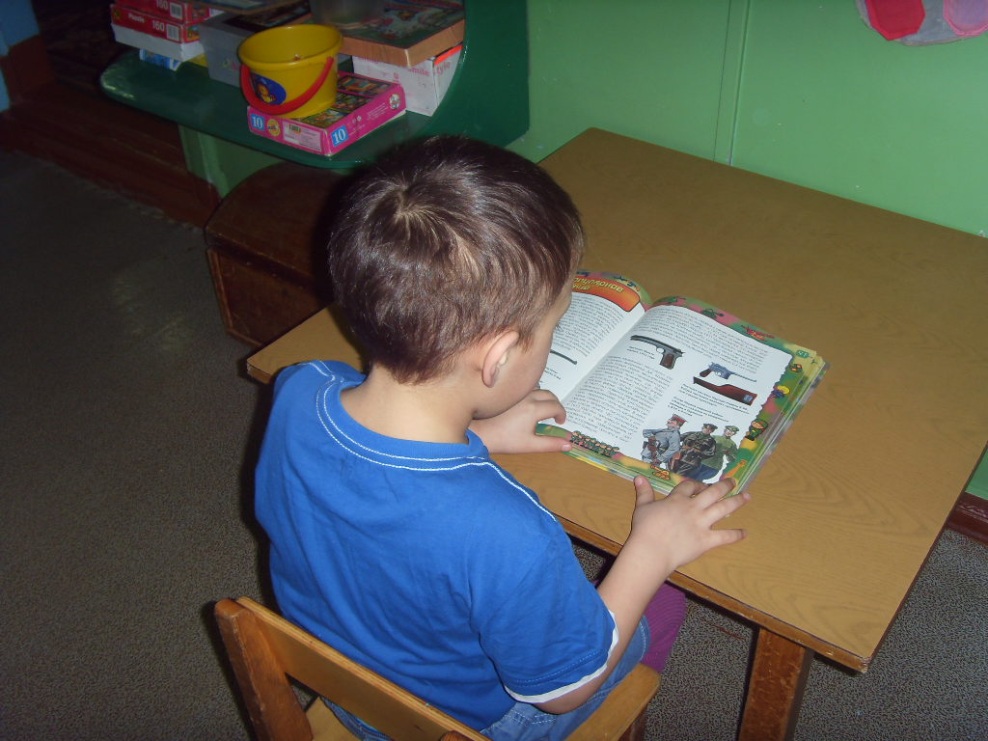 Раскраски «Военная техника»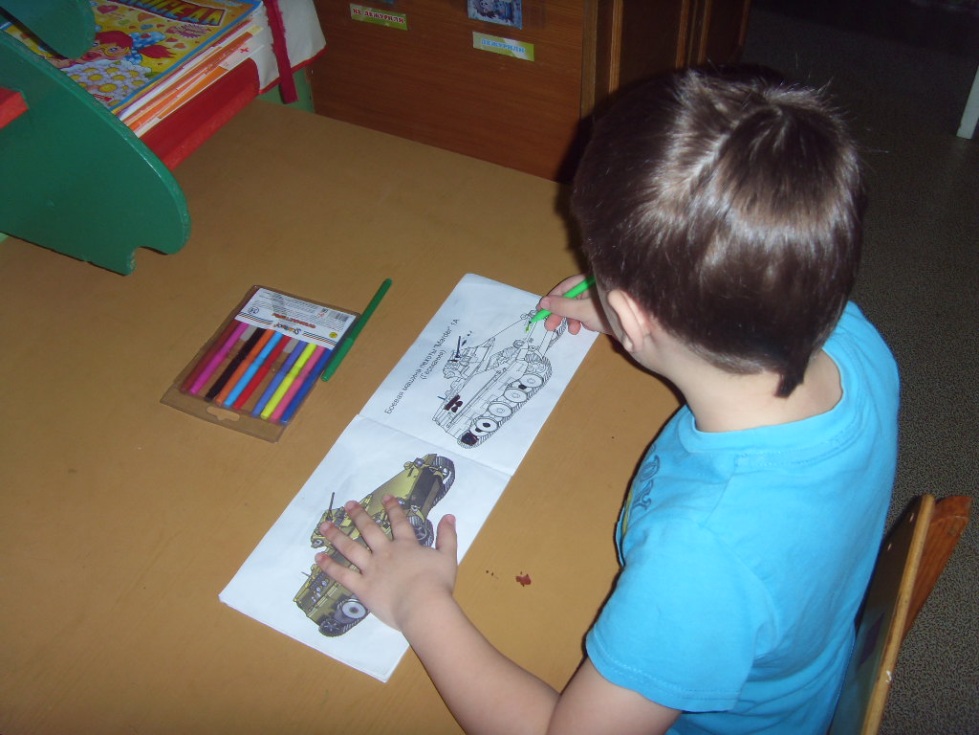 Кружка для папы 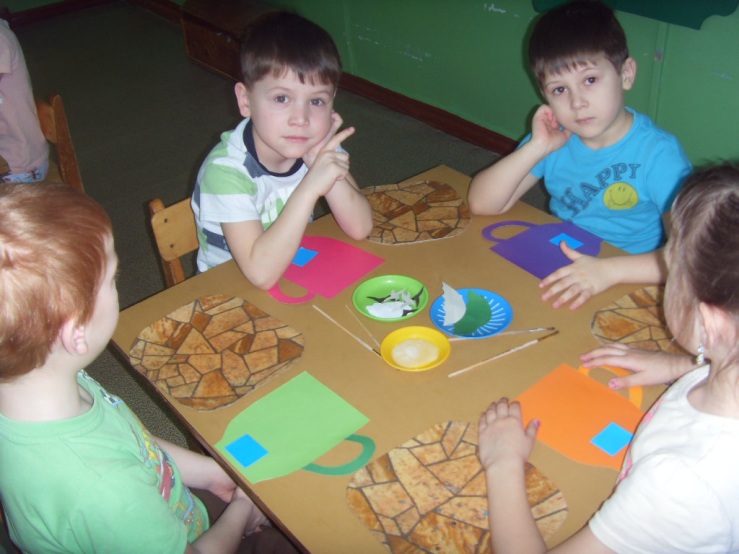 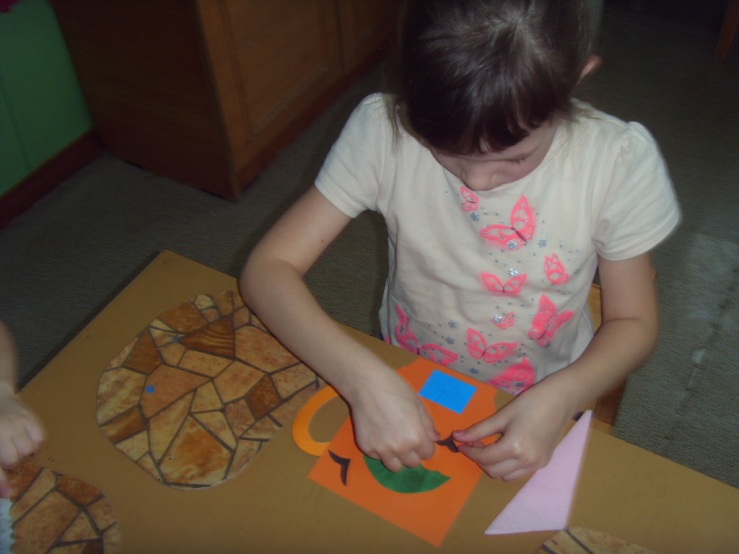 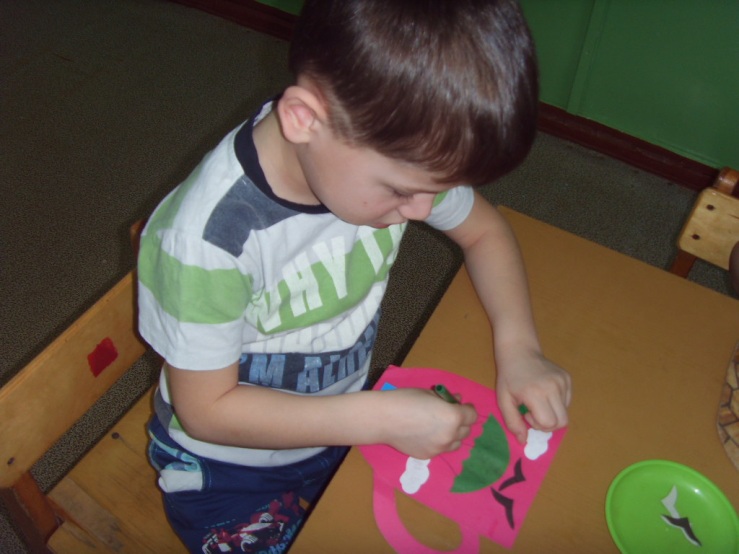 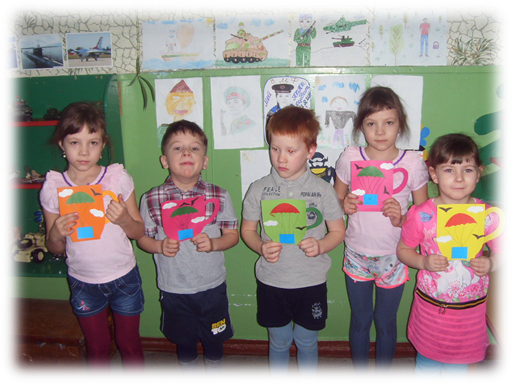 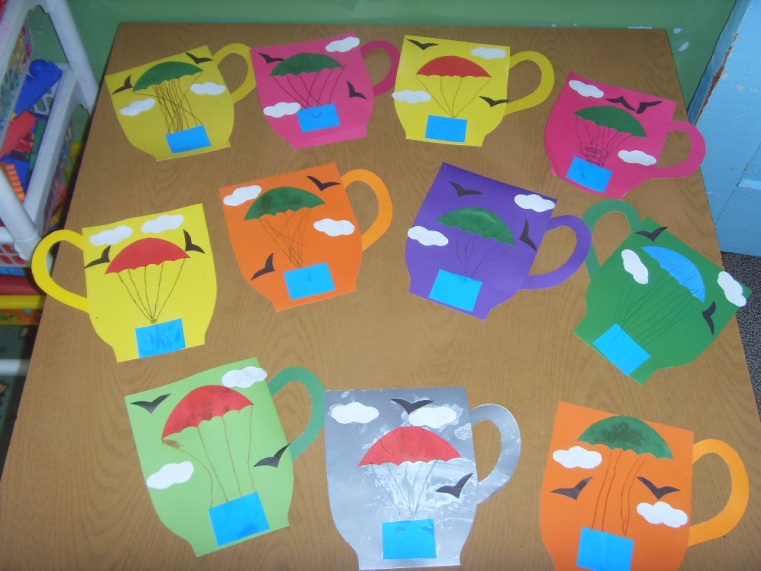 Выставка военной техники (игрушки)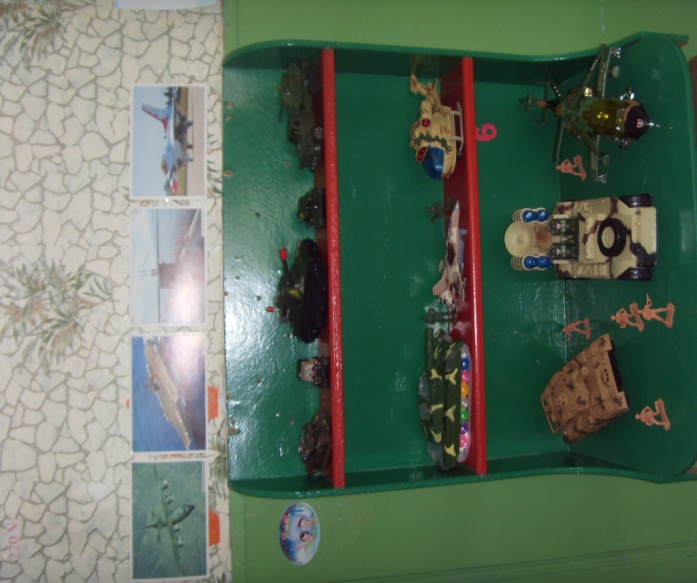 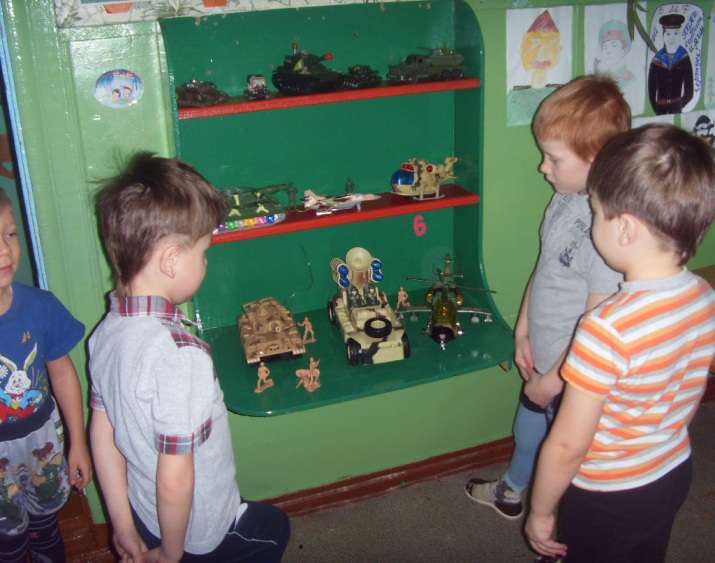 Выставка рисунков«Мой папа лучше всех»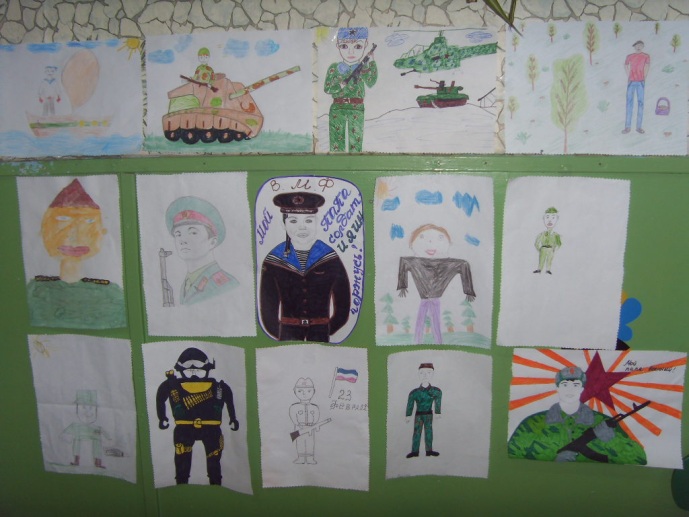 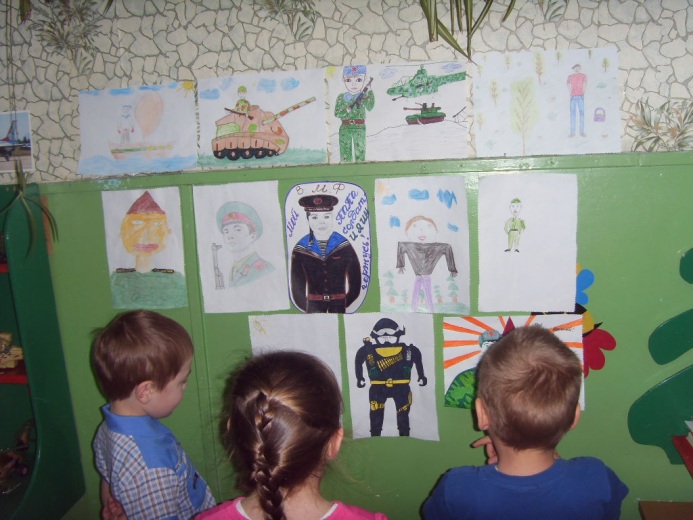 Праздник «А, ну-ка, мальчики!»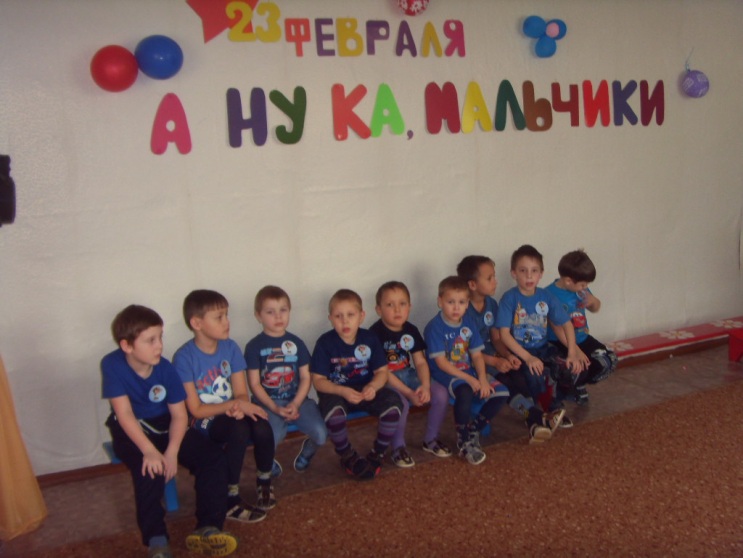 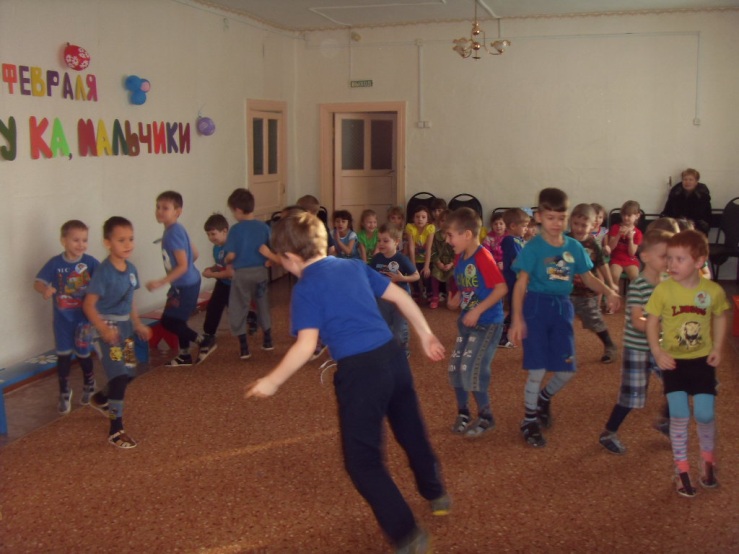 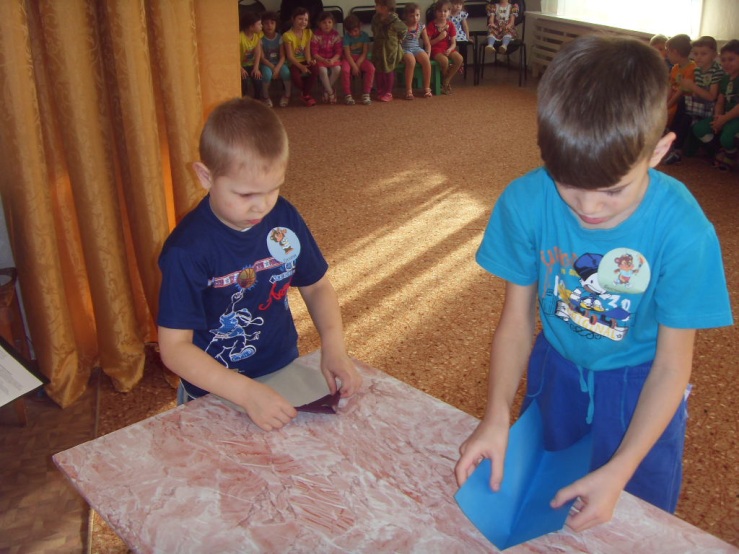 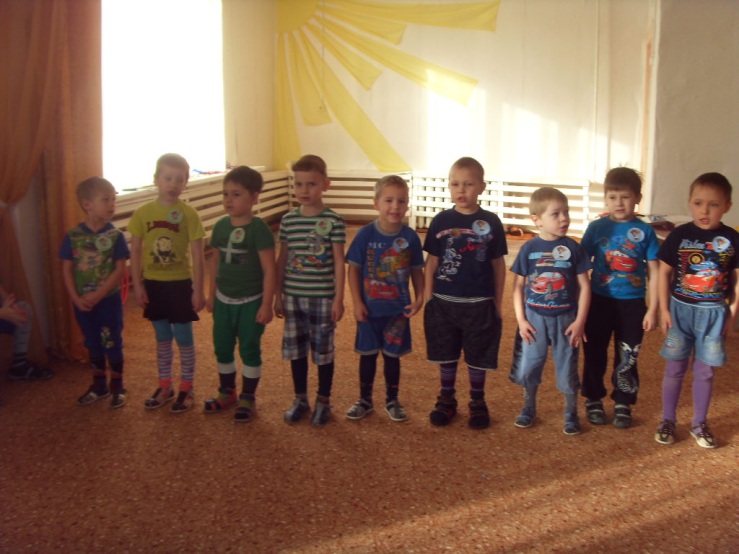 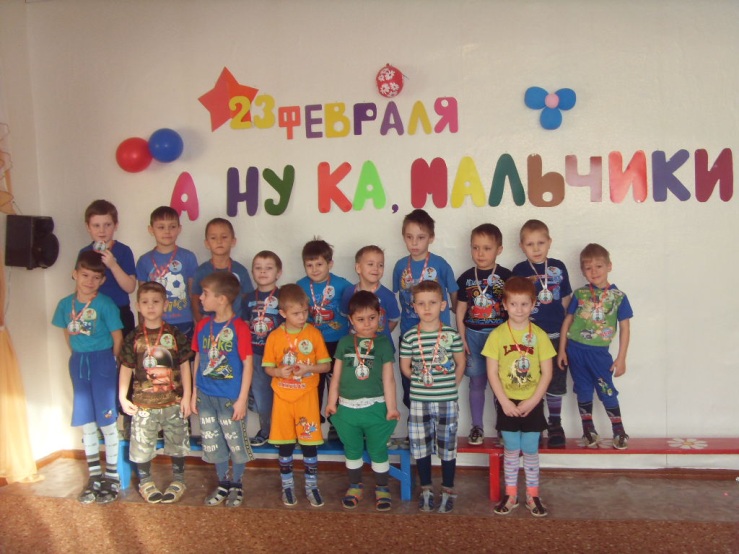 